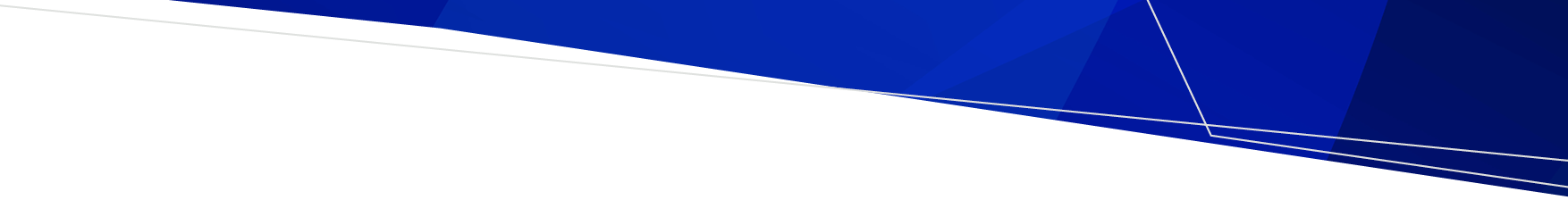 Table: Housing Support for the Aged Program services contact listHousing Support for the Aged Program servicesDFFH DivisionService providerPhoneAddressSouthBetter Health Network+61 3 9525 1300Victoria Pride Centre, 79-81 Fitzroy Street, St Kilda VIC 3182SouthERMHA Pathways Cluster+61 3 9767 170345 Assembly Drive, Dandenong VIC 3175SouthQuantum Support Services+61 1800 243 455227 Princes Drive, Morwell VIC 3840NorthMerri Outreach Support Services+61 412 478 152
(Shirley Spooner)+61 435 171 565
(Hardeep Saini)351 Barkly Street, Brunswick VIC 3056NorthHaven; Home, Safe+61 3 5444 904410–16 Forest Street, Bendigo VIC 3550WestCohealth+61 3 9448 5510 215 Nicholson Street, Footscray VIC 3011WestHomeless Metro
The Salvation Army+61 3 9328 5631Mailbox 62 /159 Melrose Street, North Melbourne VIC 3051 WestCatholicCare Victoria (Ballarat)+61 3 5337 89994-6 Peel Street, Ballarat VIC 3350WestWintringham+61 3 9376 1122136 Mt Alexander Road, Flemington VIC 3031WestgenU - Karingal St Laurence+61 3 5241 0685117 Pakington Street, Geelong West VIC 3218EastSalvoCare+61 3 5820 800027 Wyndham Street, Shepparton VIC 3630EastUniting +61 3 8870 4030291A Maroondah Highway, Ringwood VIC 3134To receive this document in another format, phone using the National Relay Service 13 36 77 if required, or email Statewide Community Support Services Team <LCA@dffh.vic.gov.au>.Authorised and published by the Victorian Government, 1 Treasury Place, Melbourne.© State of Victoria, Australia, Department of Health, December 2023.Available at Low cost accommodation support programs <https://www.health.vic.gov.au/supporting-independent-living/low-cost-accommodation-support-programs>